ПОЛОЖЕНИЕо проведении районного конкурса проектных работ«Октябрьский район – зона комфорта»Районный конкурс проектных работ «Октябрьский район – зона комфорта» проводится Центром образования Октябрьского района и МБОУ ДО ЦТР «Октябрьский» в рамках всероссийской образовательной площадки «ПроеКТОриЯ».Цель конкурса: активизация проектной деятельности учащихся образовательных организаций района.Участники конференцииДля участия в районном конкурсе приглашаются учащиеся 3-х возрастных групп: 1-4 классы – младшее звено, 5-7 классы – среднее звено, 8-11 классы – старшее звено образовательных организаций Октябрьского района, научные  руководители - педагоги. Порядок  и сроки проведения Районный конкурс будет проходить в два этапа – заочный и очный.Проекты, подаваемые на конкурс, должны быть направлены на развитие общественных пространств, т.е. любой городской территории соответствующего функционального назначения – парк, сквер, бульвар, набережная, спортивная площадка, улица, пешеходная зона,  дворовая территория Октябрьского района г. Ижевска. В проекте необходимо отразить то, как видят учащиеся любимые места своего района, идеи по созданию его нового уникального облика.Заочный этап:Для участия в конкурсе необходимо в срок до 13 мая 2019 года предоставить по адресу: г. Ижевск, ул. 5-ая Подлесная, 44, каб. 20, МБОУ ДО ЦТР «Октябрьский» следующие документы:Текст работы  на бумажном носителе со всеми приложениями (оформленный в соответствии с Приложением);Электронный вариант работы + презентация (если имеется);Заявку участника (подписанную и заверенную директором учреждения), оформляется на каждого участника отдельно, в случае групповой работы – на группу;Согласие на обработку персональных данных.Электронную папку, содержащую электронный вариант работы и презентацию, необходимо подписать на каждого участника в формате: № ОО (школы)_Фамилия, инициалы участника_класс обучения. ВНИМАНИЕ! От каждой образовательной организации принимается не более 1 работы в каждой возрастной категории (1-4 классы – не более 1 работы от одной ОО, 5-7 классы – не более 1 работы от одной ОО, 8-11 классы – не более 1 работы от одной ОО).К рассмотрению не принимаются: реферативные и описательные работы, а также работы, выставленные полностью или частично в сети Интернет или представленные ранее другими авторами.Авторство работы может быть индивидуальным или коллективным (не более 2 человек). Руководителем является педагог, под руководством которого выполнена работа. 	Критерии оценки работ:- соответствие тематике конкурса;- значимость проблемы, темы работы;- целесообразность предлагаемых методов решения проблемы, используемых источников для раскрытия темы;- степень использования собственных материалов и наработок;- корректность обработки собранных данных, качество изложения;- доказательность предлагаемых решений, четкость выводов;- степень собственного участия автора(-ов) в реализации предлагаемых решений;- оригинальность;- эстетика оформления проектной работы;- соответствие требованиям к оформлению работы (титульный лист, формат, ссылки на источники и т.д.)Требования к оформлению работ вынесено в приложение.Очный этап:	Дата очного этапа районного конкурса проектных работ «Октябрьский район – зона комфорта» состоится в МБОУ ДО ЦТР «Октябрьский» по адресу: г. Ижевск, ул. 5-ая Подлесная, 44 и будет сообщена дополнительно.ВНИМАНИЕ! К очному этапу допускаются работы, прошедшие предварительный отбор экспертной комиссии, в количестве, не превышающем 5 работ по каждой возрастной категории (1 – 4 классы, 5 – 7 классы, 8-11 классы).*В зависимости от количества поданных работ сроки проведения заочного и очного этапов районной НПК могут меняться.Публичная защита проектных работ будет проходить по возрастным категориям (1-4 классы, 5-7 классы, 8-11 классы) в смешанном режиме. Вопросы задают как члены жюри, так и участники, и гости конференции.Критерии оценки выступления:- логика изложения материала;- умение подачи материала (выразительность выступления, убедительность);- наглядность;- культура речи;- работа с вопросами.	Для выступления на секциях докладчику дается не более 5 мин и до 3 мин для ответов на вопросы членов экспертной группы и всех желающих. В течение этого времени участник демонстрирует умение кратко и четко излагать суть своей проектной работы, грамотно отвечать на вопросы. Возможно применение наглядных пособий, плакатов, таблиц, технических средств и т. д., которые необходимо подготовить и проверить заранее.Награждение победителейОценка работ осуществляется группой экспертов, состав которой формируется оргкомитетом конкурса.Предварительные итоги заочного этапа, дата и время проведения очного этапа районного конкурса проектных работ «Октябрьский район – зона комфорта» публикуются на сайте ЦТР «Октябрьский» - www.ddt-eduline.ru за несколько дней до мероприятия, но не позднее 22.05.2019.Победитель в каждой возрастной категории награждается дипломом, остальные получают электронный сертификат участника.Адрес оргкомитета конкурса:426069, г. Ижевск, ул. 5-я Подлесная, 44, МБОУ ДО ЦТР «Октябрьский», каб. 20Контактное лицо: Култышева Анна Анатольевна, методист Контактный телефон: 8(3412) 59-83-85Электронный  адрес: ctr.oct@yandex.ru ПриложениеЗАЯВКАна участие в районном конкурс проектных работ«Октябрьский район – зона комфорта»Требования к оформлению и структуре проектной работы Титульный лист:Структура проектной работы Титульный листАктуальность проектаПроблема проектаЦель проектаЗадачи проектаОжидаемые результаты проектаСроки разработки и реализации проектаРесурсы проектаПланирование проектаПрактическая часть проектаЗаключениеСписок использованной литературыТехнические требования к работеРасположение листа вертикальное, бумага белая, без «файлов», шрифт Times New Roman, 14 размер, междустрочный интервал полуторный, поля справа не менее 2-х см; введение, заключение, список литературы, новые главы и выводы по главам с новой страницы (ВставкаРазрыв страницы); нумерация страниц обязательна, внизу по центру; титульный лист не нумеруется.Объем работы не должен превышать 25 страниц (без приложений).Таблицы и рисунки (к рисункам относятся фотографии, схемы и т.д.) – по центру страницы, подписываются и нумеруются (рис. 1, рис. 2, рис. 3, табл. 1, табл. 2 и т.д.). На каждую табл. или рисунок должна быть ссылка в тексте. Первой страницей считается титульный лист, на котором цифра с номером страницы не ставится. Порядковый номер последующих страниц печатается арабскими цифрами внизу страницы по центру без точек и черточек.Работа в обязательном порядке должна быть скреплена и оформлена в папке.СОГЛАСИЕна размещение фотографий или другой личной информации на информационных стендах, выставках и сайтах МБОУ ДО Центр творческого развития «Октябрьский»В соответствии с Федеральным законом от 27.07.2006г. №152-ФЗ «О персональных данных» и со статьей 152.1. Гражданского Кодекса РФЯ,___________________________________________________________________________, Ф.И.О. родителя (законного представителя)настоящим даю свое согласие на размещение фотографии или другой личной информации моего ребенка (обучающегося) _____________________________________________________________________________(Ф.И.О. ребенка)на информационных стендах, выставках, сайте и группе ВКонтакте МБОУ ДО ЦТР «Октябрьский» (далее – учреждение) в целях информирования населения об успехах и достижениях обучающихся и результатах деятельности учреждения.Место нахождения: 426069, Удмуртская республика, г.Ижевск, ул. 5-я Подлесная, д.44. Адрес Официального сайта http://ciur.ru/izh/izh_uoddt/default.aspx Адрес альтернативного сайта: www.ddt-eduline.ruАдрес группы ВКонтакте: www.vk.com/ctr_octАдрес группы Facebook: https://web.facebook.com/ctr.oct Настоящее согласие вступает со дня его подписания до достижения целей обработки или до дня отзыва в письменном виде.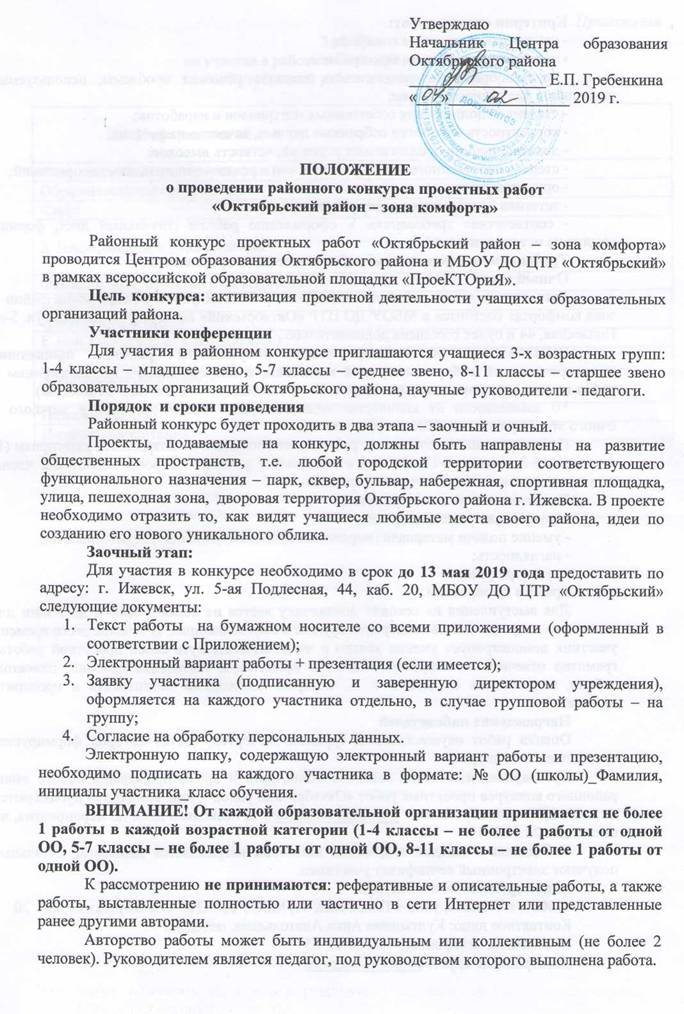 УтверждаюНачальник Центра образования Октябрьского района_________________ Е.П. Гребенкина«___»_______________ 2019 г. Информация об авторе Информация об авторе Фамилия, имя, отчество участникаОбразовательная организацияКласс2. Информация о руководителе2. Информация о руководителеФамилия, имя, отчество руководителяДолжностьКонтактный телефонE-mail (обязательно к заполнению)3. Информация о работе3. Информация о работеНазвание работыНаличие презентацииРайонный конкурс проектных работ«Октябрьский район – зона комфорта»Проектная работана тему:«----------------------------------------»Ижевск, 2019«___» _____________ 2019 г._________________ (__________________)(подпись)              (расшифровка)